Звітпро діяльністьнауково-методичного центру «Lingua»за 2023-2024 н.р.Види діяльності науково-методичного центру «Lingua»:1) науково-методична:проведення науково-практичних конференцій різних рівнів, семінарів, вебінарів, круглих столів, тренінгів, майстер-класів тощо з метою популяризації вивчення іноземних мов для здобувачів вищої освіти та співробітників університету;проведення спеціалізованих методичних семінарів, вебінарів, тренінгів, курсів підвищення кваліфікації для вчителів ЗЗСО;запрошення науковців з інших закладів вищої освіти та професіоналів практиків з метою проведення гостьових лекцій в Університеті;підтримка функціонування студентських наукових гуртків «The Young Scientist’s Club», «Лінгвістичні студії»;залучення здобувачів вищої освіти та працівників університету до участі у міжнародних грантових проєктах, міжнародних та всеукраїнських конкурсів.2) освітня: проведення навчальної мовленнєвої практики з англійської та німецької мов, виробничої (педагогічної) та науково-дослідної практики здобувачів вищої освіти університету спеціальностей: - 014.021 Середня освіта (Англійська мова та зарубіжна література), перший (бакалаврський) та другий (магістерський) рівні вищої освіти. Освітньо-професійна програма – ОП Середня освіта. Мова і література (англійська, німецька), перша – англійська; - 014.021 Середня освіта (Англійська мова та зарубіжна література), перший бакалаврський рівень вищої освіти перший (бакалаврський). Освітньо-професійна програма – ОП Середня освіта. Англійська мова та зарубіжна література. Психологія; - 014.021 Середня освіта (Англійська мова та література), перший (бакалаврський) рівень вищої освіти. ОП Середня освіта. Англійська та німецька мови. Психологія; - 035 Філологія, перший (бакалаврський) рівень вищої освіти. Спеціалізація 035.041 Германські мови та літератури (переклад включно), перша-англійська, ОП Філологія. Германські мови та літератури (переклад включно), перша – англійська;- 035 Філологія, другий (магістерський) рівень вищої освіти. Спеціалізація 035.041 Германські мови та літератури (переклад включно), перша - англійська. ОНП Філологія. Германські мови та літератури (переклад включно), перша – англійська;проведення курсів англійської мови для НПП університету з метою вдосконалення наявного рівня володіння іноземною мовою; проведення English Speaking club для здобувачів освіти філологічного факультету (усі курси та рівні підготовки) з метою розвитку та вдосконалення вмінь іншомовного спілкування.3) організаційно-виховна:проведення заходів профорієнтаційного характеру для випускників ЗЗСО, закладів фахової передвищої освіти;проведення заходів з академічної доброчесності;активна взаємодія з випускниками філологічного факультету університету, стейкголдерами, партнерами Університету з метою  залучення їх до обговорення освітніх програм кафедр, їх участі в урочистих та святкових заходах, що проводяться в університеті; надання перекладацьких послуг на замовлення інших кафедр університету, а також підприємств, організацій, установ, фірм.Результати діяльності:В межах діяльності науково-методичного центру «Lingua» в 2023 -2024н.р. було проведено наступні заходи:Керівник науково-методичного центру «Lingua»		          			Аліна МАСЛОВА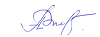 Вид діяльності№Назва заходуДата проведенняВідповідальні особиНауково-методична1.Вебінар «Особливості подання заявки на державну реєстрацію авторського права на твір в системі електронної взаємодії УКРНОІВІ»04.10.2023р.доц. Маслова А.В., доц. Гончарова О.А.2.Семінар "Діджіталізація  уроку іноземної мови"Грудень 2023Ас. М.Рутковський3.Науково-методичний семінар «Використання цифрових онлайн-сервісів на уроках англійської мови» із залученням стейкхолдера Т. Курсакової13.02.2024р.доц. Маслова А.В.4.Семінар «Особливості складання ЕВІ з німецької та англійської мов до магістратури. Вступ 2024р» 27.03.2024Доц. Надольська Ю.А., ас. Єпіфанцева Л.А., ст.викл. Байтерякова Н.Ю.5.Науково-методичний семінар з навчання написання наукових, курсових і кваліфікаційних робіт здобувачів освіти29.02.2024р.доц. Маслова А.В.6.Майстер-клас для вчителів англійської мови загальноосвітніх шкіл на тему: «Методичний потенціал відео у навчанні англійської мови»22.03.2024 рокуАс. Харченко Т.І.7.Круглий стіл «Science Fiction and Fantasy in the Modern World»березень 2024 рокудоц. Калужська Л.О., ст. вик Байтерякова Н.Ю8.Гостьова лекція «The method of suggestopedia in the context of student-centered approach in foreign language teaching» завідувачки кафедри англійської мови, літератури з методиками навчання, к. філол. наук, доц. Герцовської Н.О. (Мукачівський державний університет)28.03.2024р.доц. Маслова А.В.9.Конкурс художнього перекладу для студентів та школярівБерезень-квітень 2024доц. Калужська Л.О., ст. вик Байтерякова Н.Ю, ас Зіненко Н.В., ас. Гахарія К.В.10.Гостьова лекція проф. Яна Капранова «The Power of Proto-Languages in Shaping Modern Linguistics»квітень 2024доц Камишова Т.М., проф. Капранов Я.11.Круглий стіл «Europe-oriented Ukrainian foreign language teacher»16.05.2024р.доц. Гончарова О.А., доц. Маслова А.В.12.Семінар для шкільних вчителів «The EU’s policy ofmultilingualism as afoundation for earlyforeign languagelearning and teachingin Ukraine»07.06.2024 доц. Гончарова О.А., доц. Маслова А.В.Освітня1.«English Speaking Club: Habits»Листопад 2023Ст. викл Топалов Є. М.2.English Speaking Club. Тема: Smartphone Addiction.березень 2024 рокуСт. викл Топалов Є. М.3.English Movie Club. Перегляд та обговорення короткометражної стрічки "Uncanny Valley".березень 2024 рокуСт. викл Топалов Є. М.4. «Group English course» -  курси англійської мови для НПП університету з метою вдосконалення наявного рівня володіння іноземною мовою20.02.2024 – 30.06.2024р.Ст. викладач Топалов Є.М., ст. викладач Єлісєєв І.А.Організаційно-виховна1.Семінар з академічної доброчесності із залученням стейкхолдера – А. Косарєвої (асистент вчителя школи Bradfield school, Sheffield, UK) «Шляхи впровадження академічної доброчесності в українських і британських ЗЗСО: порівняльний аналіз»15.12.2023р.доц. Маслова А.В., доц. Надольська Ю.А.2.Семінар «Використання та особливості онлайн-сервісів та програм щодо дотримання правил академічної доброчесності в написанні наукових робіт»Квітень 2024Ст. викл Топалов Є. М.